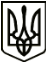 УКРАЇНАМЕНСЬКА МІСЬКА РАДАМенського району Чернігівської областіР О З П О Р Я Д Ж Е Н Н ЯВід 25 червня 2020 року 	№ 168Про погодження комплексу додаткових заходів щодо протидії пожежам у природних екосистемах на території Менської об'єднаної територіальної громади в 2020 роціЗа результатами розгляду протоколу № 25 засідання комісії з питань техногенно-екологічної безпеки Чернігівської обласної державної адміністрації від 19 червня 2020 року, враховуючи рекомендації директора КУ  “Місцева пожежна охорона” Менської міської ради А.В.Фурмана, керуючись ст.42 Закону України “Про місцеве самоврядування в Україні”Погодити комплекс додаткових заходів щодо протидії пожежам у природних екосистемах на території Менської об’об'єднаної територіальної громади в 2020 році (згідно додатку № 1 до даного розпорядження). Заступнику виконавчого комітету Менської міської ради М.В.Гайдукевичу підготувати до розгляду та затвердження комплекс заходів на засіданні комісії з питань техногенно-екологічної безпеки та надзвичайних ситуацій Менської міської ради.Контроль за виконанням даного розпорядження залишаю за собою.Міський голова	Г.А. Примаков